Registreringsskjema for Samtykkebasert Lånesøknad (SBL) 
– ikke-deltaker av Bits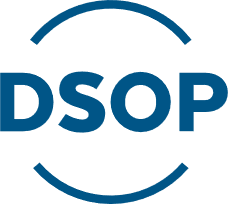 Dette skjemaet skal brukes av finansinstitusjoner for å kunne hente både skattegrunnlag og lønnsopplysninger hos Skatteetaten.Bruk av samtykkeløsningen til å innhente informasjon fra Skatteetaten begrenses til egne kredittsøknader og til å behandle søknader om følgende typer kreditt/lån:Lån med pant i eiendomLån med pant i andre formuesgoder enn fast eiendomUsikrede lån (kredittkort og forbrukslån)I tillegg kan tjenesten benyttes for innhenting av økonomisk bakgrunnsinformasjon for kausjonister for privat – og bedriftslån.Kun finansforetak som har konsesjon fra Finanstilsynet etter finansforetaksloven §§2-7, 2-8,2-9 og 2-13 - 2-17 kan ta i bruk SBL.Finansinstitusjoner som ikke er deltaker av Bits AS, vil bli fakturert for å få tilgang til DSOP-tjenestene. De finansinstitusjoner som er allerede er deltaker av Bits AS, har betalt sin avgift for tilgang til DSOP som en del av deltakeravgiften.Om fakturaenFaktura vil bestå av to beløper:
1. Engangskostnad som skal dekke investeringen for å realisere DSOP-tjenestene2. Årlig forvaltningsavgift for videre drift av tjenestene Grunnlag for fakturabeløpDere vil bli fakturert en tilgangspris for deres relative andel av påløpte investeringer, i tillegg til relativ andel for løpende forvaltningskostnader. Relativ andel er basert på tre betalingsnivåer som er beskrevet i tabellene under.

Engangskostnad som skal dekke investeringen for å realisere DSOP-tjenestene:Årlige forvaltningskostnader for DSOP er fordelt etter samme prinsipp:
Alle feltene i skjemaet må være utfylt for å bli registrert.  Vi ber om å få skjemaet tilbake utfylt elektronisk, erstatt alle røde feltene.Kontaktinformasjon Overordnet DSOP (Skal kun fylles ved ny DSOP aktør/deltaker) Kontaktinformasjon 
Størrelse på forvaltningskapital:Annen informasjon: Forvaltningskapital størrelse Beløp>1,5 milliarder285.000 kroner500 millioner – 1,5 milliarder215.000 kroner<500 millioner105.000 kronerForvaltningskapital størrelse Beløp>1,5 milliarder52.125 kroner500 millioner – 1,5 milliarder38.008 kroner<500 millioner16.289 kronerVed å implementere SBL presiseres forpliktelsen til å implementere følgende tjenester:KonkursbehandlingKontrollinformasjonKundeforholdsregister
Tjenestene må være klar for produksjon senest 6 måneder etter finansforetaket får tilgang til produksjonsmiljø for SBL.<sett kryss>Signatar Tilknytningsavtalen (Signatar som kan signere på overordnet nivå) <Fornavn> <Etternavn>  <epost> <telefonnr> Kontaktperson (for fremtidige henvendelser i forbindelse med Tilknytningsavtalen) <Fornavn> <Etternavn>  <epost> <telefonnr> Kontaktperson (for fremtidige henvendelser i forbindelse med Databehandleravtalen) <Fornavn> <Etternavn>  <epost> <telefonnr> Kontaktperson ved varsling om brudd på personopplysningssikkerheten hos Bits eller underleverandør <epost> <telefonnr> Kontaktperson sikkerhetsavvik  <epost> Kontaktperson personvernhendelser <epost> Firmanavn <Firmanavn><Firmanavn><Firmanavn>Organisasjonsnummer<orgnummer><orgnummer><orgnummer>Fakturaadresse<e-post> eller <postadresse><e-post> eller <postadresse><e-post> eller <postadresse>Kontaktperson (hovedkontakt)<Fornavn> <Etternavn> <Tittel><epost><telefonnr>Kontaktperson (integrasjon)<Fornavn> <Etternavn> <Tittel><epost><telefonnr>Kontaktperson (ved Sikkerhetsavvik)<Fornavn> <Etternavn> <Tittel><epost><telefonnr>Kontaktperson (Personvernhenvendelser)<Fornavn> <Etternavn> <Tittel><epost><telefonnr>Signatar (den som kan forplikte deres virksomhet ovenfor Skatteetaten)<Fornavn> <Etternavn> <Tittel<epost><telefonnr>Forvaltningskapital størrelse Sett kryss (x) ved størrelsen til selskapets forvaltningskapital.>1,5 milliarder500 millioner – 1,5 milliarder<500 millionerTredjepart/leverandør som vil opptre på vegne finansforetaket:<Navn på leverandør><Org.nummer til leverandør>>Ønsker deltakelse i fagutvalg?<Ja/Nei><fornavn, etternavn><epost> 